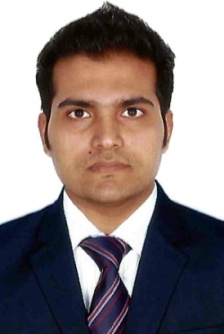 BINU.Binu.384968@2freemail.com Dubai, United Arab EmiratesCAREER OBJECTIVETo work in a company having an environment of constant learning and growth oriented career which will help me in sharpening and enhancing my skill set thereby benefiting the organisation and self.CAREER HISTORY:                                           Operation Manager at Atlas Computer Care,Thrissur (June 2017 to September 2018)Roles And ResponsibilitiesBuilding business relationship with current and potential clients.Supporting sales and lead generation efforts.Creating promotions with advertising team.Developing and managing advertising campaigns.Evaluating and maintaining a marketing strategy.Evaluating competitors.Email marketing to the target business customers.Handling social media, public relation efforts and content marketing.Prepare and give business reviews and presentation to the management on a monthly basis.Sales Associate at Homebox(Landmark Group) Dubai - UAE(November 2016 to May 2017)Roles And ResponsibilitiesAssess customers needs and provide assistance and information on product features.Cross-selling products to increase purchase amount.Maintain solid communication and feedback relationship with store management.Ensure that all purchased items are delivered to the customer in a prompt manner.Ensure interior and exterior of store is kept to company standards.Order out of stock items in a timely manner.Team up with co-workers to ensure proper customer service.All other duties as assigned.Human Resources Recruiter at Ayur Bodh Foundation,Thrissur (September 2015 to June 2016)Roles And ResponsibilitiesDevelop and execute recruiting plans.Identifying the candidates through various job portals and job placement agencies.Calling prospective candidates.Screening them as per the requirement.Communicating employer information and benefits during screening process.Advertise job openings on social media, job boards and internally.Administrative duties and record keeping.ACADEMICQUALIFICATIONS CERTIFICATION COURSESCertificate in Industrial Accounting - Tally(Manual &Computerised)PG Diploma in Contemporary Marketing (RV Institute of Management)TECHNICAL STRENGTHSSoftwares: MS Word, MS Excel, MS PowerPoint, Tally ERP.9 (Release 6.3.1)LANGUAGES KNOWNEnglish, Malayalam, Hindi, TamilVisa status: Visit visa DECLARATIONI, BINU. hereby declare that the above information is true and correct to the best of my knowledge and belief. I trust and hope that this resume will be parallel to your requirements, assuring you of my steadfast devotion to my duty and look forward to hearing from you at the earliest.Master of Business Administration (MBA) – Marketing and Human ResourcesMaster of Business Administration (MBA) – Marketing and Human ResourcesMaster of Business Administration (MBA) – Marketing and Human Resources2015Institution: R.V Institute of Management, Bangalore: R.V Institute of Management, BangaloreUniversity: Bangalore University, Karnataka: Bangalore University, KarnatakaBachelor of Business AdministrationBachelor of Business Administration2011Institution: Mother Arts and Science College, Peruvallur: Mother Arts and Science College, PeruvallurUniversity: Calicut University, Kerala: Calicut University, Kerala